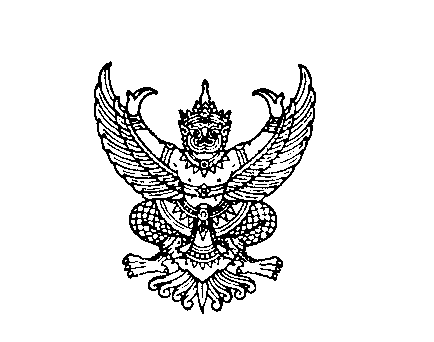 ที่ มท 0805.2/ว					       กรมส่งเสริมการปกครองท้องถิ่น							       ถนนนครราชสีมา เขตดุสิต กทม. 10300						         กุมภาพันธ์  2564เรื่อง 	การอบรมโครงการฝึกอบรมเพื่อเพิ่มประสิทธิภาพการปฏิบัติงานตรวจสอบของเจ้าหน้าที่ตรวจสอบภายใน         องค์กรปกครองส่วนท้องถิ่น เรียน  ผู้ว่าราชการจังหวัด (ตามบัญชีแนบท้าย)อ้างถึง  หนังสือกรมส่งเสริมการปกครองท้องถิ่น ที่ มท 0805.2/ว 223 ลงวันที่ 4 กุมภาพันธ์ 2564สิ่งที่ส่งมาด้วย   	บัญชีรายชื่อผู้เข้ารับการอบรม  	จำนวน  1  ชุด		ตามที่กรมส่งเสริมการปกครองท้องถิ่น ได้จัดทำโครงการฝึกอบรมเพื่อเพิ่มประสิทธิภาพ       การปฏิบัติงานตรวจสอบของเจ้าหน้าที่ตรวจสอบภายในองค์กรปกครองส่วนท้องถิ่น ให้กับผู้ดำรงตำแหน่งนักวิชาการตรวจสอบภายในขององค์กรปกครองส่วนท้องถิ่น จำนวน 3 รุ่น รุ่นที่ 1 ระหว่างวันที่ 1-3 มีนาคม 2564    รุ่นที่ 2 ระหว่างวันที่ 8-10 มีนาคม 2564 และรุ่นที่ 3 ระหว่างวันที่ 15-17 มีนาคม 2564 ณ โรงแรมเอส ดี อเวนิว ถนนบรมราชชนนี เขตบางพลัด กรุงเทพมหานคร โดยมีวัตถุประสงค์เพื่อให้ผู้เข้ารับการอบรมได้เพิ่มพูนความรู้ ความเข้าใจ และทักษะ สามารถปฏิบัติงานเป็นไปตามมาตรฐานและหลักเกณฑ์ที่กระทรวงการคลังกำหนด     และมีผลการปฏิบัติงานที่น่าเชื่อถือและมีคุณภาพเป็นที่ยอมรับจากทุกฝ่ายที่เกี่ยวข้อง ความละเอียด                 ตามหนังสือที่อ้างถึง นั้นกรมส่งเสริมการปกครองท้องถิ่น จึงขอความร่วมมือจังหวัดแจ้งให้องค์กรปกครองส่วนท้องถิ่น      ส่งนักวิชาการตรวจสอบภายในผู้มีรายชื่อตามสิ่งที่ส่งมาด้วย เข้ารับการอบรมตามที่กำหนด โดยกรมส่งเสริม              การปกครองท้องถิ่นจะเป็นผู้รับผิดชอบค่าอาหาร ค่าอาหารว่างและเครื่องดื่ม และค่าที่พักในระหว่างการอบรม สำหรับค่าพาหนะ และค่าใช้จ่ายอื่นในระหว่างการเดินทางให้เบิกจ่ายจากต้นสังกัด ทั้งนี้ สามารถสืบค้นข้อมูล       การอบรมได้ทางเว็บไซด์กรมส่งเสริมการปกครองท้องถิ่น www.dla.go.th หัวข้อ “หนังสือราชการ”จึงเรียนมาเพื่อโปรดพิจารณา 	 ขอแสดงความนับถือ   (นายประยูร  รัตนเสนีย์)         อธิบดีกรมส่งเสริมการปกครองท้องถิ่นกองตรวจสอบระบบการเงินบัญชีท้องถิ่นกลุ่มงานพัฒนาระบบการตรวจสอบโทร. ๐-๒๒๔๑-๙๐๒๖ โทรสาร 0-2241-5646 ผู้ประสานงาน : นางอารียานันท์ วัฒกีหัตถกรรม โทร. 06-4146-5561 บัญชีรายชื่อจังหวัดแนบท้ายหนังสือกรมส่งเสริมการปกครองท้องถิ่นที่ มท 0805.2/ว           ลงวันที่       กุมภาพันธ์ 25641. กาญจนบุรี2. กาฬสินธุ์3. กำแพงเพชร4. ขอนแก่น5. จันทบุรี6. ฉะเชิงเทรา7. ชลบุรี8. ชัยนาท9. ชัยภูมิ10. ชุมพร11. เชียงราย12. เชียงใหม่13. ตรัง14. ตาก15. นครปฐม16. นครพนม17. นครราชสีมา18. นครศรีธรรมราช19. นครสวรรค์20. นนทบุรี21. นราธิวาส22. บุรีรัมย์23. ปทุมธานี24. ประจวบคีรีขันธ์25. ปราจีนบุรี26. ปัตตานี27. พระนครศรีอยุธยา28. พัทลุง29. พิจิตร30. พิษณุโลก31. เพชรบุรี32. เพชรบูรณ์33. แพร่34. พะเยา35. ภูเก็ต36. มหาสารคาม37. มุกดาหาร38. ยโสธร39. ร้อยเอ็ด40. ระนอง41. ระยอง42. ราชบุรี43. ลพบุรี44. ลำปาง23. ปทุมธานี24. ประจวบคีรีขันธ์25. ปราจีนบุรี26. ปัตตานี27. พระนครศรีอยุธยา28. พัทลุง29. พิจิตร30. พิษณุโลก31. เพชรบุรี32. เพชรบูรณ์33. แพร่34. พะเยา35. ภูเก็ต36. มหาสารคาม37. มุกดาหาร38. ยโสธร39. ร้อยเอ็ด40. ระนอง41. ระยอง42. ราชบุรี43. ลพบุรี44. ลำปาง45. ลำพูน46. เลย47. ศรีสะเกษ48. สกลนคร49. สงขลา50. สตูล51. สมุทรปราการ52. สมุทรสงคราม53. สมุทรสาคร54. สระแก้ว55. สระบุรี56. สิงห์บุรี57. สุโขทัย58. สุพรรณบุรี59. สุราษฎร์ธานี60. สุรินทร์61. หนองบัวลำภู62. อ่างทอง63. อุดรธานี64. อุทัยธานี65. อุบลราชธานี66. อำนาจเจริญ